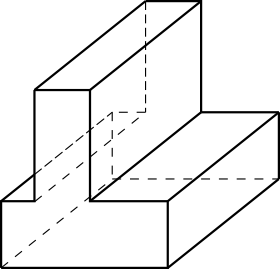 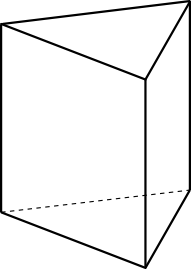 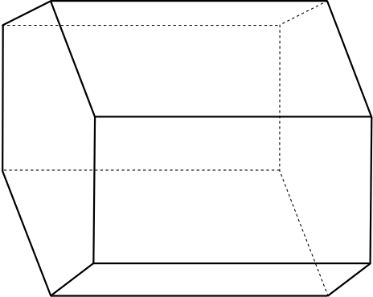 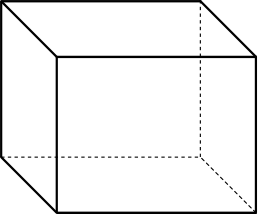 Completa la tabella:

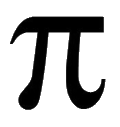 Relazione tra il numero di lati della base e il numero di vertici, spigoli e facce di un prismaNomeNumero di lati della base del prismaNumero di vertici del prismaNumero di spigoli del prismaNumero di facce del prismaPrisma triangolare3Prisma quadrangolare4Prisma pentagonale5Prisma esagonale6Prisma ettagonale7Prisma ottagonale8Prisma ennagonale9Prisma decagonale10…Prisma n-agonalen